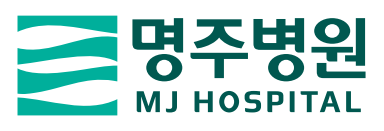 < 명주 병원 협력 병원 신청서 >▣ 요양기관 현황▣ 기본처치 가능 항목▣ 재활전문 및 요양병원의 경우 간병 시스템 및 진료비▣ 협력병원 실무 담당자본원은 수집한 정보를 명주병원과의 진료협력 관련 용도로만 사용합니다.“개인정보 보호법”에 명기된 관련 법률에 의거하여 개인정보 수집 및 이용에 동의합니다.                                    년          월         일                                           병(의)원장:            (서명)※ 첨부자료: 사업자등록증, 의료기관 개설신고 증명서의료기관의료기관명의료기관주소의료기관전화번호FAX의료기관개설신고일자(개설허가증기준)요양기관번호의료기관대표진료과목의료기관홈페이지대표자성함/직함의사면허번호대표자졸업학교         대학교수련병원명대표자전문진료과핸드폰번호핸드폰번호대표자E-mail (선택)대표자회신방법Ο우편     Ο 팩스     Ο e-mailΟ우편     Ο 팩스     Ο e-mailΟ우편     Ο 팩스     Ο e-mailΟ우편     Ο 팩스     Ο e-mail대표자기타추가 기재 사항이 있으면 적어주세요.추가 기재 사항이 있으면 적어주세요.추가 기재 사항이 있으면 적어주세요.추가 기재 사항이 있으면 적어주세요.항목종류종류종류종류종류요양기관종별□의원 □한의원 □병원(□요양병원 □전문병원)□기타 ( □요양원         )□의원 □한의원 □병원(□요양병원 □전문병원)□기타 ( □요양원         )□의원 □한의원 □병원(□요양병원 □전문병원)□기타 ( □요양원         )□의원 □한의원 □병원(□요양병원 □전문병원)□기타 ( □요양원         )□의원 □한의원 □병원(□요양병원 □전문병원)□기타 ( □요양원         )시설/장비□격리실 가능  □호스피스 병실  □재활실□혈액 투석실  □구급차□격리실 가능  □호스피스 병실  □재활실□혈액 투석실  □구급차□격리실 가능  □호스피스 병실  □재활실□혈액 투석실  □구급차□격리실 가능  □호스피스 병실  □재활실□혈액 투석실  □구급차□격리실 가능  □호스피스 병실  □재활실□혈액 투석실  □구급차허가 병상수        병상        병상        병상        병상        병상인력 현황의사직(명)간호직(명)보건직(명)기타(명)합계(명)인력 현황처치명가능 여부비고Tracheostomy careL-tubePEGFoley/Nelaton배액관 관리(위루, 장루, 요루)욕창 치료수혈중심정맥관 삽입 및 관리TPNVentilatorSuctionO2 therapy기타보호자간병공동간병개인간병월평균 소요비용건강보험환자의 경우건강보험환자의 경우월평균 소요비용의료급여환자의 경우의료급여환자의 경우1종월평균 소요비용의료급여환자의 경우의료급여환자의 경우2종성명근무부서직위전화번호FAX핸드폰 번호E-mail